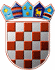             REPUBLIKA HRVATSKAKRAPINSKO-ZAGORSKA ŽUPANIJA            ŽUPANIJSKA SKUPŠTINAKLASA: 254-02/23-01/01URBROJ: 2140-01-23-4Krapina, 28. lipnja 2023.	Na temelju članka 17. Statuta Krapinsko-zagorske županije („Službeni glasnik Krapinsko-zagorske županije“, broj 13/01., 5/06., 14/09., 11/13., 13/18., 5/20., 10/21. i 15/21. – pročišćeni tekst), Županijska skupština Krapinsko-zagorske županije na 13. sjednici održanoj 28. lipnja 2023. godine donijela jeZ A K L J U Č A KPrihvaća se Godišnji financijski izvještaj za 2022. godinu i Izvještaj o radu Vatrogasne zajednice Krapinsko-zagorske županije za 2022. godinu.Akti iz točke I. ovog Zaključka nalaze se u privitku i čine sastavni dio ovog Zaključka.								              PREDSJEDNIK							                ŽUPANIJSKE SKUPŠTINE						    		               Zlatko ŠoršaDOSTAVITI:Vatrogasna zajednica Krapinsko-zagorske županije,n/p predsjednika Stjepana Skulibera, Trg Ljudevita Gaja 12, Krapina,Upravni odjel za opću upravu, imovinsko-pravne i zajedničke poslove, „Službeni glasnik Krapinsko-zagorske županije“, za objavu,Inspektor za vatrogastvo Samostalne službe za inspekcijskeposlove, Područna jedinica Krapina, n/p g. Slavka Hanžića,Krapina, Ivana Rendića 7,Za prilog zapisniku,Za Zbirku isprava,Pismohrana.